UGLY CAKE CONTESTCARROLL COUNTY FAIRFriday, July 13th, 2018 @ 5:00 PMRules: 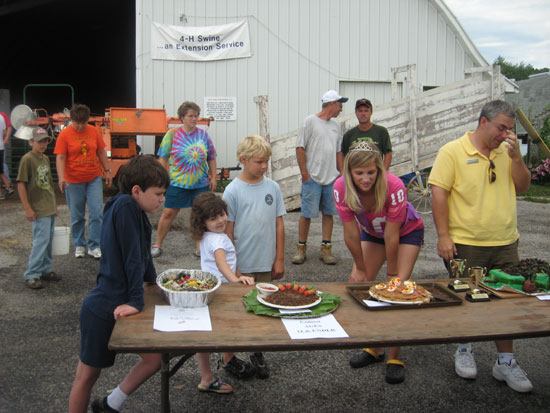 Ugly as can be: the uglier the better (NO mold can be on the cake)Use your imagination.  Please use discretion in your assortment of garnishmentsAll ingredients and decorations must be edibleEntries will be judged on looks aloneA real cake must be usedNo cakes are to be longer than 18”Please include a recipe card with recipe, ingredients and agePlease have your cakes at the Exhibitor Building between 5:00 & 5:30 pm. Judging will begin between 5:30 & 6:00. 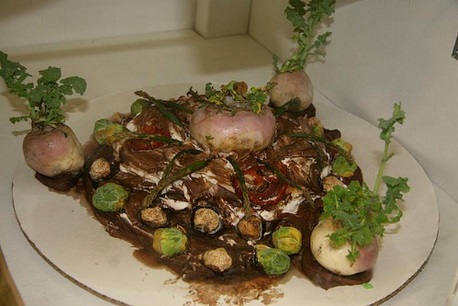 Three Classes (determined by Age) & Prizes:  18+ age group: 1st Place: $50 cash from the Carroll County Fair Association2nd Place $25 cash from the Carroll County Fair Association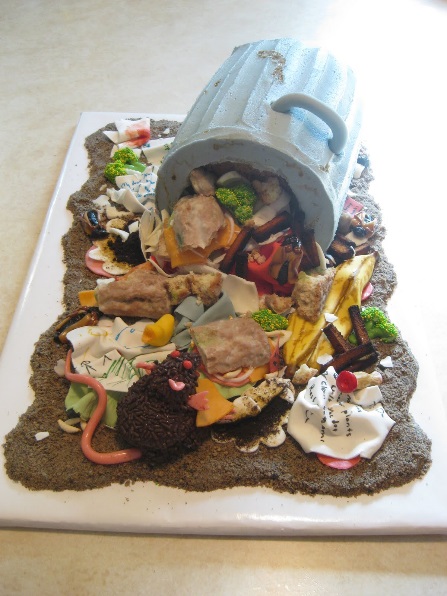 10  - 17 age group:1st Place: $50 cash from the Carroll County Fair Association2nd Place $25 cash from the Carroll County Fair Association9 and under age group:1st Place: $50 cash from the Carroll County Fair Association2nd Place $25 cash from the Carroll County Fair Association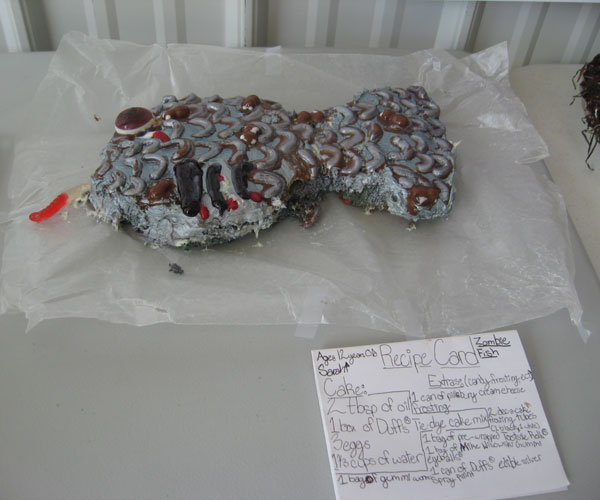 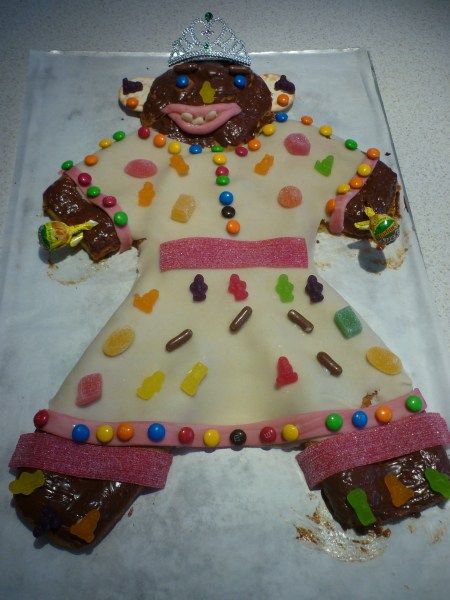 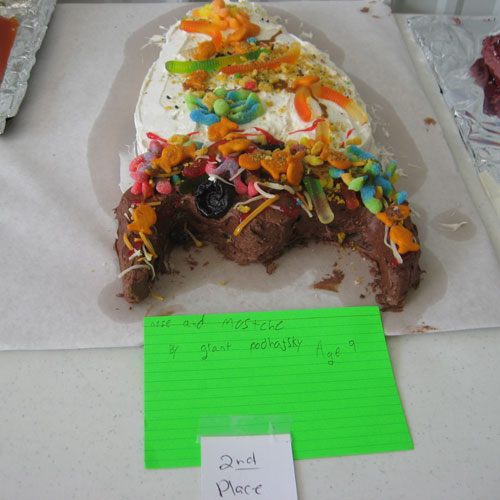 